Video retroalimentación.-Hoy podrás revisar información relevante en relación al libro correspondiente al mes de Octubre.Recuerda que en caso de tener alguna inquietud, puedes enviarla al siguiente correo.Atoloza@sanfernandocollege.clLinck de información libro. https://view.genial.ly/5f7a376ed617260d14b900a1/horizontal-infographic-review-genially-sin-titulo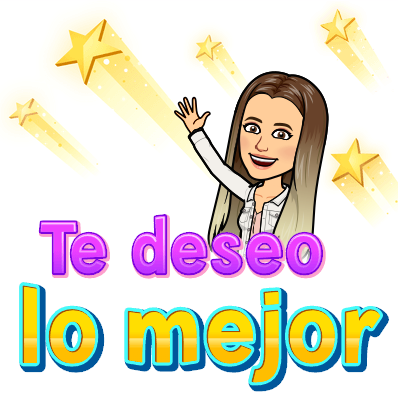 NombreNº de listaContenidosHabilidades-Lectura Mensual. Identificar Conocer.